Название модели MAXON DK  DK-9 MAINТип: Основной блок цифровой конференц-системыОсновной блок – это главный механизм всей конференц-системы. Он обеспечивает питание всех пультов и служит ключевым компонентом для связи аппаратного обеспечения системы с программным управлением. Система использует такие методы DSP, как подавление обратной связи, шумоподавление, автоматическое усиление и цифровое выравнивание. Это гибкое и надежное решение для любой конференции или международной встречи, нуждающейся в переводчиках.◆ Кабели FTP Cat6 используются для передачи данных и электропитания, поддерживающие передачу сообщений со скоростью 100 Мбит / с. Аудиосигналы передаются на большие расстояния.◆ Система поддерживает частоту дискретизации 48 кГц.◆ Возможность интеграции с PTZ-камерами (через порт rs-232 одной камерой, через порт rs-485 четырьмя камерами), с функцией наведения на активный микрофон участника. Камеры должны быть с HDMI выходом.◆ Для обеспечения четкого, высокочувствительного и идеального качества звука доступны встроенный высокопроизводительный двухъядерный процессор CMU, 32-битные высокоскоростные технологии DSP, подавление обратной связи, шумоподавление, автоматическое усиление и цифровое выравнивание.◆ Встроенный процессор контроля видео и голосования, матрица переключения высокого разрешения доступны для автоматического отслеживания видео с матрицей HD видео.◆ Система имеет встроенный USB, позволяющий осуществлять запись и мониторинг.◆ Различные типы интерфейсов, такие как Ethernet, RS422 и RS232◆ Доступны три режима, включая REQUEST (1-4), LIMIT (1-4) и FIFO (1-4). Все они поддерживают функцию синхронизации речи.◆ Несколько функций конференц-связи при подключении к компьютеру◆ Поддержка Dante DCN-9500M (по желанию)Технические Параметры:Емкость микрофона: ≤320Частотная характеристика: 20 Гц-20 кГц, SNR:> 80 дБTHD: <0,05%Электропитание: 230 В переменного тока, 50/60 ГцАудиовыход: + 18 дБ, балансныйВыходное напряжение: 24 В постоянного токаPIN-код с интерфейсом управления, тип D (розетка), подключение к центральной системе управления (RS232C)RJ45 Ethernet, подключение к ПК, RS422 подключение к высокоскоростной купольной камере.Максимальная потребляемая мощность: 300 ВтПодключение: Ethernet-кабель FTP Cat6Системные розетки: RJ45x4Размеры: 483x360 x 88 мм ， стойка 2 U 19 ”Вес нетто: 7,6 кгВ блоке всего 4 линии входа, на каждую линию есть ограничения по подключению пультов: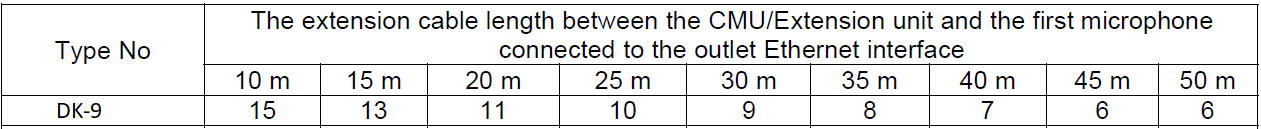 